Пресс-релизПенсионный фонд договорился с банками об упрощенной процедуре распоряжения средствами МСКОтделением Пенсионного фонда Российской Федерации по Орловской области заключены соглашения об информационном взаимодействии со следующими банками: «Сбербанк», «Россельхозбанк», «Уралсиб», «Ланта-банк», «ВТБ», «Открытие», «ВБРР», «Россия», «ГПБ», «Московский индустриальный банк» и «Совкомбанк». Данные соглашения, отмечают в ПФР, позволили запустить упрощенную для граждан процедуру подачи заявления о распоряжении средствами МСК непосредственно через кредитные организации. Благодаря электронному взаимодействию с банками семьи получили возможность одновременно с оформлением кредита на покупку (строительство) жилья обратиться с заявлением о распоряжении средствами МСК на погашение кредита или первоначального взноса напрямую в один из банков, заключивших соглашение с Пенсионным фондом. Ранее для этих целей им требовалось еще и посещение территориального органа Пенсионного фонда. Заявления и необходимые сведения из документов банки начали передавать в Пенсионный фонд по защищенным каналам связи, что позволило ускорить распоряжение материнским капиталом. По состоянию на сегодняшний день всеми отделениями Пенсионного фонда России заключено более 600 соглашений  об информационном взаимодействии с банками. По принятым заявлениям территориальными органами ПФР вынесено более 800 решений об удовлетворении заявлений о распоряжении средствами материнского капитала на улучшение жилищных условий с привлечением кредитных средств. В первом полугодии таких обращений было в четыре раза меньше. Государственное учреждение –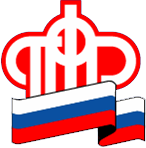 Отделение Пенсионного фонда РФ по Орловской области       302026, г. Орел, ул. Комсомольская, 108, телефон: (486-2) 72-92-41, факс 72-92-07